Gesprek met dakwerker van firma Willy Mermans i.v.m. de groendakpan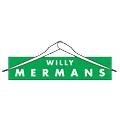 De firma Willy Mermans is specialist in dakoverdak en algemene dakrenovatie. De firma plaatst ook dakpannen op een hellend dak.In heb hem enkele vragen gesteld i.v.m. zijn visie op mijn groendakpan. ik had hem eerst uitgelegd waarvoor de pan zou dienen en hoe dat de plaatsing volgens mij zou moeten gebeuren.Als men jou zou vragen om deze dakpan te plaatsen. Zou jij het dan overwegen?Voor mij is dit onbekend terrein. Maar zoals ik het zie is er niet zoveel verschil met een andere dakpan. De plaatsing kan op dezelfde manier gebeuren. Wat denk je van het gewicht van de dakpan.Zonder de planten en dergelijke vind ik het te licht omwille van de wind. Maar voor de plaatsing zie ik geen probleem. De pan is veel lichter dan een klei of beton pan.Is het volume van de pan niet te groot.Als het kan mag het wat kleiner. De pannen die wij gebruiken dragen we per 5 omdat ze stapelbaar zijn. De afmetingen van de pan zijn veel grater dan een normale pan is dit een probleem?Dit is in dit geval geen probleem omdat het gewicht zeer laag is.Hoe zou jij de pan praktisch gezien plaatsen?Ik zou de plaatsing net zoals een andere pan plaatsen. Dit wil zeggen van onder beginnen en naar boven werken. De laatste rij kan van boven naar onder geplaatst worden door de pannen onder de andere te steken.Denk jij dat dit systeem voor vocht of waterproblemen kan zorgen?Dat denk ik niet, zolang je ook een onderdakfolie plaatst. 